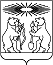 Об утверждении положения об организации питания учащихся в муниципальных общеобразовательных учреждениях Северо-Енисейского районаНа основании Закона Российской Федерации от 29.12.2012 № 273 «Об образовании в Российской Федерации», Закона Российской Федерации от 30.03.1999 № 52 «О санитарно-эпидемиологическом благополучии населения», Закона Красноярского края от 02.11.2000 № 12-961 «О защите прав ребенка», Закона Красноярского края от 27.12.2005 № 17-4377 «О наделении органов местного самоуправления муниципальных районов и городских округов края государственными полномочиями по обеспечению питанием обучающихся в муниципальных и частных общеобразовательных организациях по имеющим государственную аккредитацию основным общеобразовательным программам без взимания платы», решения Северо-Енисейского районного Совета депутатов от 30.01.2011 № 226-16 «О бесплатном питании учащихся общеобразовательных учреждений», руководствуясь статьей 34 Устава Северо-Енисейского района, ПОСТАНОВЛЯЮ:1. Утвердить Положение об организации питания учащихся в муниципальных общеобразовательных учреждениях Северо-Енисейского района согласно приложению к настоящему постановлению.2. Контроль за выполнением настоящего постановления возложить на заместителя главы Северо-Енисейского района по социальным вопросам Михалеву Е.А.3.  Настоящее постановление вступает в силу со дня опубликования в газете «Северо-Енисейский Вестник» и подлежит размещению на официальном сайте Северо-Енисейского района в информационно-телекоммуникационной сети «Интернет».Временно исполняющий полномочияГлавы Северо-Енисейского района,первый заместитель главы района						         А.Н. Рябцев Приложениек постановлению администрацииСеверо-Енисейского районаот  26.10.2018 г.  №  351-пПоложение об организации питания учащихся в муниципальных общеобразовательных учреждениях Северо-Енисейского района1.Общие положения1.1. Настоящее Положение разработано на основании Закона Российской Федерации от 29.12.2012 № 273 «Об образовании в Российской Федерации», Закона Российской Федерации от 30.03.1999 № 52 «О санитарно-эпидемиологическом благополучии населения», Закона Красноярского края от 27.12.2005 № 17-4377 «О наделении органов местного самоуправления муниципальных районов и городских округов края государственными полномочиями по обеспечению питанием обучающихся в муниципальных и частных  общеобразовательных организациях по имеющим государственную аккредитацию основным общеобразовательным программам без взимания платы», Закона Красноярского края от 02.11.2000 № 12-961 «О защите прав ребенка», решения Северо-Енисейского районного Совета депутатов от 30.01.2011 № 226-16 «О бесплатном питании учащихся общеобразовательных учреждений».1.2. Действие настоящего Положения распространяется на муниципальные общеобразовательные учреждения Северо-Енисейского района, определяет отношения в области организации питания между Управлением образования администрации Северо-Енисейского района (далее – Управление образования), муниципальными бюджетными общеобразовательными учреждениями Северо-Енисейского района (далее – образовательные учреждения), родителями (законными представителями) обучающихся и устанавливает единый порядок организации питания обучающихся в образовательных учреждениях.1.3. Положение разработано в целях организации полноценного горячего питания учащихся, социальной поддержки и укрепления здоровья детей, создания комфортной среды образовательного процесса.2. Организация питания2.1. Питание обучающихся организуют образовательные учреждения подведомственные Управлению образования.2.2. Питание в образовательных учреждениях организовывается за счет средств краевого бюджета, за счет средств бюджета Северо-Енисейского района а также за счет средств учащихся (родителей, законных представителей).2.3. За счет средств краевого бюджета дети, обучающиеся в образовательных учреждениях обеспечиваются завтраком и обедом без взимания платы, в соответствии со статьей 11, 14 Закона Красноярского края от 02.11.2000 № 12-961 «О защите прав ребенка».За счет средств бюджета Северо-Енисейского района дети, обучающиеся в образовательных учреждениях, обеспечиваются завтраком без взимания платы, в соответствии с решением Северо-Енисейского районного Совета депутатов от 30.01.2011 № 226-16 «О бесплатном питании учащихся общеобразовательных учреждений», за исключением субботы, по пятидневной учебной неделе.За счет средств родителей (законных представителей) дети, обучающиеся в образовательных учреждениях, обеспечиваются завтраком (1 день в неделю - субботу) и горячим обедом.2.4. При организации питания в образовательных учреждениях следует руководствоваться Постановлением Главного государственного санитарного врача РФ от 23.07.2008 № 45 «Об утверждении СанПиН 2.4.5.2409-08», иными нормативными актами, настоящим Положением.2.5. В образовательном учреждении в соответствии с установленными требованиями СанПин должны быть созданы следующие условия для организации питания учащихся:предусмотрены производственные помещения для хранения, приготовления пищи, полностью оснащенные необходимым оборудованием (торгово-технологическим, холодильным, весоизмерительным), инвентарем;предусмотрены помещения для приема пищи, снабженные соответствующей мебелью;разработан и утвержден порядок питания учащихся (режим работы столовой, время перемен для принятия пищи, график отпуска питания, составление списков детей, в том числе имеющих право на питание за счет средств краевого бюджета и за счет средств бюджета Северо-Енисейского района).2.6. В образовательном учреждении приказом руководителя определяется ответственный за:осуществление контроля за посещением столовой учащимися, в том числе получающими питание за счет средств краевого бюджета, за счет средств бюджета Северо-Енисейского района;учет обучающихся, охваченных двухразовым горячим питанием;контроль санитарного состояния пищеблока и обеденного зала, соблюдение требований СанПин 2.4.5.2409-08;осуществление контроля качества питания учащихся;соблюдения порядка (графика) питания;дежурство в школьной столовой;своевременное предоставление списков учащихся, получающих питание в школьной столовой;выполнение иных функций по усмотрению руководителя муниципального общеобразовательного учреждения.2.7. Комплексное горячее питание учащихся организуется в соответствии с примерным двухнедельным цикличным меню рационов горячего питания (горячий завтрак и горячий обед) для учащихся образовательных учреждений.2.8. В полномочия руководителя образовательного учреждения (далее –директор) по организации питания учащихся входит:контроль за производственной базой пищеблока школьной столовой и своевременной организацией ремонта технологического и холодильного оборудования;контроль за соблюдением требований СанПин 2.4.5.0409-08;контроль за качеством питания учащихся;ежедневный контроль за внесением результатов проверки качества питания в бракеражный журнал готовой продукции;организация охвата учащихся горячим питанием;утверждение порядка (графика) питания;ежедневный контроль за соблюдением меню;контроль за организацией дежурства в школьной столовой;контроль за своевременным предоставлением списков учащихся, получающих горячее питание в школьной столовой;организация ознакомления родителей (законных представителей) учащихся с настоящим Положением;выполнение иных необходимых действий, связанных с надлежащей организацией питания учащихся в образовательном учреждении, в пределах своей компетенции.2.9. Обеспечение питанием без взимания платы обучающихся из семей со среднедушевым доходом семьи ниже величины прожиточного минимума, установленного для Северо-Енисейского района на душу населения; обучающихся из многодетных семей со среднедушевым доходом семьи, не превышающим 1,25 величины прожиточного минимума, установленного для Северо-Енисейского района на душу населения; обучающихся, воспитывающимся одинокими родителями в семьях со среднедушевым доходом семьи, не превышающим 1,25 величины прожиточного минимума, установленного для Северо-Енисейского района на душу населения; обучающихся, подвозимых к данным образовательным учреждениям осуществляется на основании:заявления родителей (законных представителей) на имя директора образовательного учреждения согласно приложению № 1 к настоящему Положению;справки о составе семьи и справки о размере заработной платы (доходов) для исчисления среднедушевого дохода семьи.2.9.1. Обеспечение питанием без взимания платы обучающихся из семей, находящихся в социально опасном положении, в которых родители или законные представители несовершеннолетних не исполняют своих обязанностей по их воспитанию, обучению и (или) содержанию, и (или) отрицательно влияют на их поведение либо жестоко обращаются с ними, осуществляется на основании: 	документов (сведений) о признании нуждающимся в предоставлении бесплатного горячего питания, об отнесении несовершеннолетних и их родителей к семьям, находящихся в социально опасном положении, которыми располагает комиссия по делам несовершеннолетних и защите их прав администрации Северо-Енисейского района.2.9.2. Обеспечение питанием без взимания платы обучающихся с ограниченными возможностями здоровья осуществляется на основании:заявления родителей (законных представителей) на имя директора образовательного учреждения согласно приложению № 1 к настоящему Положению;заключения психолого-медико-педагогической комиссии.2.10.	Заявления родителей (законных представителей) регистрируются образовательным учреждением и рассматриваются в течение 7 рабочих дней на заседании органа самоуправления муниципального общеобразовательного учреждения (далее – совет учреждения), в компетенцию которого входит рассмотрение данного вопроса.Решение по принятым заявлениям оформляется протоколом заседания совета учреждения.2.11. Директор в течение трех рабочих дней после принятия решения советом учреждения, издает приказ об утверждении поименного списка учащихся, которые имеют право на предоставление питания без взимания платы.На основании приказа ответственное лицо, назначенное руководителем, формирует списки обучающихся образовательного учреждения по примерной форме согласно приложению № 2, приложению № 3 к настоящему Положению.Вышеназванный список детей корректируется руководителем ежемесячно, по причине изменения возраста детей, изменения размера прожиточного минимума, изменения имущественного статуса семей, подачи новых заявлений, на основании решения совета учреждения.Директор два раза в год (до 25 мая, до 13 сентября текущего года) предоставляет в Управление образования списки обучающихся, пользующихся правом на питание без взимания платы, согласно приложению № 2, приложению № 3.2.12. Стоимость платного питания обучающихся устанавливается в соответствии с ценами на продукты питания, действующими в организации, заключившей договор на оказание услуг по организации питания с муниципальным бюджетным общеобразовательным учреждением Северо-Енисейского района.2.13. Координацию работы по организации питания в муниципальных общеобразовательных учреждениях осуществляет Управление образования.Приложение № 1к положению об организации питанияучащихся в муниципальныхобщеобразовательных учрежденияхСеверо-Енисейского районаДиректору_______________________(наименование общеобразовательногоучреждения)от ______________________________,(Ф.И.О.)________________________________(проживающего по адресу)Заявлениео предоставлении горячего питания (горячего завтрака и горячего обеда)без взимания платы(за счет средств краевого бюджета)(примерная форма)Прошу предоставить моему сыну (дочери) __________________________________________________________________________________________________(Ф.И.О.)учащемуся (йся) ____ класса горячее питание без взимания платы на период посещения общеобразовательного учреждения (на учебный год) в связи с тем, что он (она) является:обучающимся из семей со среднедушевым доходом семьи ниже величины прожиточного минимума, установленного для Северо-Енисейского района на душу населения;обучающимся из многодетных семей со среднедушевым доходом семьи, не превышающим 1,25 величины прожиточного минимума, установленного для Северо-Енисейского района на душу населения;обучающимся, воспитывающимся одинокими родителями в семьях со среднедушевым доходом семьи, не превышающим 1,25 величины прожиточного минимума, установленного для Северо-Енисейского района на душу населения;обучающиеся из семей, находящихся в социально опасном положении, в которых родители или законные представители несовершеннолетних не исполняют своих обязанностей по их воспитанию, обучению и (или) содержанию и (или) отрицательно влияют на их поведение либо жестоко обращаются с ними;обучающиеся с ограниченными возможностями здоровья.(ненужное вычеркнуть)С Положением об организации питания учащихся в муниципальных общеобразовательных учреждениях Северо-Енисейского района ознакомлен.В случае изменения основания (утрате основания)для получения горячего питания на бесплатной основе обязуюсь об этом незамедлительно письменно информировать администрацию общеобразовательного учреждения.Документ, подтверждающий право представлять интересы несовершеннолетнего____________________________________________________Свое семейное материальное положение подтверждаю следующимидокументами:1._____________________________________________________________________2._____________________________________________________________________3._____________________________________________________________________Иных доходов семья не имеет.Несу полную ответственность за подлинность и достоверность сведений,изложенных в настоящем заявлении.________________________(подпись) (дата)Приложение № 2к положению об организации питанияучащихся в муниципальныхобщеобразовательных учрежденияхСеверо-Енисейского районаСПИСОКдетей, обучающихся в_________________________________________________,(наименование общеобразовательного учреждения)для обеспечения горячим питанием без взимания платы в соответствии с Законом Красноярского края от 02.11.2000 № 12-961 «О защите прав ребенка».Директор общеобразовательного учреждения________________								(подпись) (Ф.И.О.)Приложение № 3к положению об организации питанияучащихся в муниципальныхобщеобразовательных учрежденияхСеверо-Енисейского районаСПИСОКдетей, обучающихся в_________________________________________________,(наименование общеобразовательного учреждения)для обеспечения горячим питанием без взимания платы за счет средств бюджета Северо-Енисейского района в соответствии с решением Северо-Енисейского районного Совета депутатов от 30.01.2011 № 226-16 «О бесплатном питании учащихся общеобразовательных учреждений»Директор общеобразовательного учреждения________________ 									(подпись) (Ф.И.О.)АДМИНИСТРАЦИЯ СЕВЕРО-ЕНИСЕЙСКОГО РАЙОНАПОСТАНОВЛЕНИЕАДМИНИСТРАЦИЯ СЕВЕРО-ЕНИСЕЙСКОГО РАЙОНАПОСТАНОВЛЕНИЕ«26» октября 2018 г.№  351-пгп Северо-Енисейскийгп Северо-ЕнисейскийNФ.И.О. учащегосяВозрастКлассАдресПримечаниеNФ.И.О. учащегосяВозрастКлассАдресПримечание